ŞCOALA POSTLICEALĂ 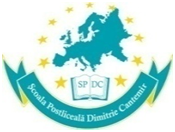 “DIMITRIE CANTEMIR”        TÂRGU MUREŞ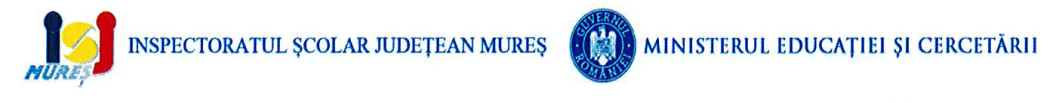 Str. Bodoni Sándor, nr. 3-5Cod poştal: 540545Tel/Fax:+40-365-401129Email:contact@scoalacantemir.roWebsite: www.scoalacantemir.roCERERE ÎNMATRICULARE/ÎNSCRIERE			Către, 											         F-31Şcoala Postliceală „Dimitrie Cantemir”  Târgu-MureşSubsemnatul (a) __________________________________________________________________________, elev al Şcolii Postliceale „Dimitrie Cantemir”  Târgu-Mureş, Specializarea     ASISTENT  MEDICAL  DE  FARMACIE        ,cu domiciliul în _____________________, Jud. ________________Str. _____________________________ Nr. ___________reședința (cămin studențesc, gazdă sau alta) ______________________________________________________________ e-mail___________________________ număr de telefon fix _____________________ mobil _______________________, legitimat cu C.I. seria ________ nr._______________ eliberat de poliţia orașului/municipiului__________________ la data ________________; angajat da  la _________________________________________ în localitatea /județ /țara ______________________________________________________; nu lucrez    ; Vă rog să-mi aprobaţi înscrierea în anul ____ de studii, în anul şcolar  2020-2021.Subsemnatul prin prezenta declar următoarele:- am luat la cunoştinţă că taxa anuală de şcolarizare este de 3350 lei / an şcolar şi va fi achitată în 6 rate la termenele stabilite (dată scadentă), după cum urmează:- rata I. = 750 LEI - la înmatriculare (şi până în 18 septembrie 2020, pentru anii II și III de studiu)- rata II. = 520 LEI	- până la 16 octombrie 2020- rata III. = 520 LEI	- până la 12 noiembrie 2020- rata IV. = 520 LEI	- până la 15 februarie 2021- rata V. = 520 LEI	- până la 15 martie 2021- rata VI. = 520 LEI	- până la 16 aprilie 2021Neplata la termen a unei rate atrage după sine neprimirea la examene şi perceperea unei penalităţi de 0,25% pe zile calendaristice pentru întârziere, începând cu data scadenţei;Adeverința medicală - eliberată de medicul de familie, privind starea de sănătate cu mențiunea ”apt pentru calificarea ASISTENT MEDICAL” - se depune anual.Se anunță secretariatul în cazul: schimbării numelui se depune copia xerox (cazul căsătoriei/ divorț), al numărului de telefon, adresei de domiciliu.Prezenta CERERE se depune în mod obligatoriu de către elev.Am luat la cunoştinţă că:- Voi informa și voi prezenta profesorului diriginte, adeverința de la locul de muncă semestrial/anual - dacă este cazul;- Taxele de şcolarizare sunt stabilite de către Consiliul de Administrație al Școlii Postliceale „Dimitrie Cantemir” Târgu Mureş potrivit reglementărilor interne;- În cazul neprezentării la evaluări, încheierea situaţiei şcolare se face conform R.O.F.U.I.P. aprobat prin ORDINUL nr. 5.079/2016, cu modificările și completări prin O.M.E.N. Nr.3027/2018, ART. 129, care prevede(1) Elevii declaraţi amânaţi pe semestrul I îşi încheie situaţia şcolară în primele patru săptămâni de la revenirea la şcoală.(2) Încheierea situaţiei şcolare a elevilor prevăzuţi la alin. (1) se face pe baza calificativelor/notelor consemnate în rubrica semestrului I, datate la momentul evaluării.(3) Încheierea situaţiei şcolare a elevilor amânaţi pe semestrul al doilea, a celor declaraţi amânaţi pe semestrul I care nu şi-au încheiat situaţia şcolară conform prevederilor alin. (1) şi (2) sau a celor amânaţi anual se face înaintea sesiunii de corigenţe, într-o perioadă stabilită de consiliul de administraţie. Elevii amânaţi, care nu promovează la una sau două discipline/module de studiu în sesiunea de examene de încheiere a situaţiei şcolare a elevilor amânaţi, se pot prezenta la sesiunea de examene de corigenţe. în perioadele stabilite de conducerea şcolii şi achitarea unei taxe separate de corigență (50 lei/modul) și reexaminare(75 lei/modul) stabilită de Consiliul de Administrație al Școlii;- Întârzierea achitării ratelor de școlarizare nu poate depăși data de 31 mai 2021- în caz contrar NU se poate încheia situația școlară semestrială/anuală;- la un număr de 10 absențe nejustificate/semestru sau la 10% absențe nejustificate la un singur modul, nota la purtare se scade cu un punct - sancțiune prevăzută în Statutul Elevului aprobat prin Ordin nr. 4742/2016.- Prevederile R.O.I. al Școlii, potrivit căruia neplata a 2 rate succesive sau desfăşurarea unor activităţi contrare R.O.I. poate atrage după sine exmatricularea din oficiu a subsemnatului(ei) din Şcoală;- În orice situaţie, inclusiv cea de retragere/exmatriculare, sumele achitate cu titlul de taxe şi penalizări nu se restituie;- Să achit, la datele stabilite prin cererea tip de înscriere, ratele taxei de şcolarizare până la datele planificate; în caz contrar nu voi fi admis la testări;- Să achit taxa de înscriere la examenul de certificare a calificării profesionale nivel 5 (este condiționată de achitarea integrală a ratelor de școlarizare și taxele căminului);- elevii cărora li s-a aprobat reducerea sau scutirea taxei de școlarizare li se va anula această favoare, în cazul în care nu frecventează cursurile/nu se prezintă la evaluări/cumulează absențe nemotivate.- de a nu introduce și/sau face uz în campusul SPDC de orice tipuri de arme sau alte produse pirotehnice cum ar fi muniție, petarde, pocnitori, etc., precum și sprayuri lacrimogene, paralizante sau altele asemenea care, prin acțiunea lor, pot afecta integritatea fizică și psihică a beneficiarilor direcți ai educației și a personalului unității de învățământ.De asemenea, am luat la cunoştinţă că, pentru eliberarea:- duplicatului foii matricole și Certificatului de calificare, a situaţiei şcolare la cerere, Planului de Învăţământ, adeverinţei privind stagiile de practică efectuate, celui de al doilea carnet de elev și programe analitice se achită taxe separate care se stabilesc de Conducerea Şcolii.         Se precizează că adeverinţele de absolvire, adeverinţele de elev pentru: cabinete medicale, transportul în comun, locul de muncă al părinţilor, casa de pensii, casa de asigurări de sănătate – se eliberează gratuit, retragerea dosarului – gratuit; Adeverinţele se eliberează numai elevilor cu ratele achitate la zi. Taxele de şcolarizare pot fi majorate pe parcursul anului școlar dacă apar modificări ale taxelor/impozitelor/majorări ale prețurilor la utilități, prin hotărâri ale Consiliului de Administrație al Școlii. Plata taxei de școlarizare poate fi făcută şi integral la început de an şcolar fără ca ea să poată fi modificată ulterior.Faţă de cele de mai sus, mă angajez:- să respect Regulamentului de organizare și funcționare a unităților de învățământ preuniversitar cu modificările și completările ulterioare, aprobat prin O.MEN Nr. 5079 din 2016 cu completările ulterioare, legile ţării și prevederile Ordinului  Nr. 4742/2016 privind Statutul elevului şi să mă preocup pentru însuşirea temeinică necesară exercitării profesiei alese;-să frecventez cursurile și stagiile de practică la zi;- să achit taxele în condiţiile prevăzute mai sus;- sunt de acord să respect şi să acţionez întocmai şi la termenele şi în condiţiile stabilite, în ce priveşte achitarea taxelor instituite;- în cazul retragerii, exmatriculării sau de nepromovare a examenelor mele pe parcursul anului şcolar, declar că nu mai am nici o pretenţie patrimonială faţă de unitate;         Se interzice, personalului didactic să condiționeze evaluarea elevilor sau calitatea prestației didactice la clasă, obținerea oricărui tip de avantaje.        Personalului școlii îi este interzis să agreseze verbal sau fizic elevii și/sau colegii.         Pentru amânarea/retragerea de la studii este strict necesar să se depună la secretariatul şcolii o cerere (și pentru I) în acest sens, sau să se trimită solicitarea de retragere pe email-ul școlii.Se precizează că întreruperea studiilor se poate face conform R.O.F.U.I.P. Art.104. iar cererea trebuie depusă în mod obligatoriu de către elev în luna septembrie a anului pentru care se întrerup studiile. Elevii care nu depun această cerere sunt consideraţi retraşi şi îşi pierd anul (anii) promovat (ți).Elevii se pot afla în situaţia de repetenţie de cel mult două ori conform R.O.F.U.I.P. Art.132/1-3.Prezenta cerere de înmatriculare are caracterul unei convenţii de şcolarizare, direct şi liber negociată între părţi, fiind completată în două exemplare originale din care unul este remis solicitantului.Subsemnatul (a) ___________________________________________ în cunoştinţa prevederilor Cod Penal privind falsul în declaraţii declar pe propria răspundere că cele de mai sus sunt conforme cu realitatea.Şcoala Postliceală „Dimitrie Cantemir” Târgu-Mureş este ACREDITATĂ pentru cursuri la zi.azi data de _______________________			                     Semnătura elev_____________________.................................................................................................................................................................................................................................................Prezenta cerere a fost dată în faţa reprezentantului desemnat al Şcolii Postliceale „Dimitrie Cantemir” Tg-MureşPrima rată din taxa de şcolarizare s-a achitat cu chitanţa nr. _________________din_______________________Preluat dosarul complet de către: numele, prenumele ______________________________ Semnătura_____________________